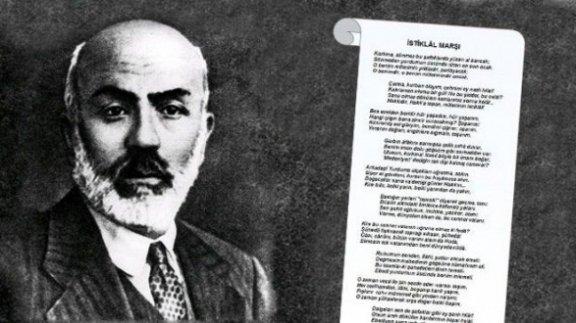 OKULUMUZ ÖĞRENCİLERİ ARASINDA"İSTİKLAL MARŞI'NI GÜZEL OKUMA  YARIŞMASI"DUYURUSUKAPSAM: Okulumuz İlkokul ve Ortaokul öğrencileri yarışmaya katılabileceklerdir.      Yarışmaya katılacak öğrencilerden;İlkokul öğrencileri:    İstiklal Marşı’nın İlk 5 kıtasını ezbere okuyacaktır.Ortaokul öğrencileri: İstiklal Marşı’nın 10 kıtasını ezbere okuyacaktır.Yarışmaya her şubeden sınıf öğretmenleri tarafından belirlenecek olan 1 (bir) öğrenci katılacaktır. Sınıf bazında öğrenci seçmek için :07.03.2024  son günİstiklal Marşını Güzel Okuma Yarışması 08.03.2024 Cuma günü okulumuz konferans salonunda yapılacaktır.ÖDÜL TÖRENİ: 1. Olan öğrencilerimize ödülleri cuma günü yapılacak olan bayrak töreninde verilecektir.Yüz Yüze Yapılacak Değerlendirme Kriterleri ve Puanlama Değerlendirme KriterleriPuan DeğeriDiksiyon (Telaffuz) Kelimeleri doğru ifade etme  20Ezbere okuma    20Vurgu ve tonlamayla okuma   10Beden dilini kullanma (jest ve mimikleri)   10Duraklamalara ve uygulamalara uygun okuma   10Şiir diline uygun okuma   10Ses tonu ve nefesini ayarlama   10Sahne ve konuya hâkimiyeti   10